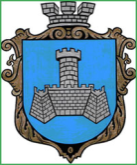 Українам. Хмільник  Вінницької областіР О З П О Р Я Д Ж Е Н Н Я МІСЬКОГО  ГОЛОВИ від  23.05.2023 р.                                                             №254–рПро проведення   черговогозасідання виконавчого комітетуХмільницької міської ради    Відповідно до п.п.2.2.3 пункту 2.2 розділу 2 Положення про виконавчий комітет Хмільницької міської ради 7 скликання, затвердженого  рішенням 46 сесії міської ради 7 скликання від 22.12.2017р. №1270,п.10 статті 9 Закону України «Про правовий режим воєнного стану»,розглянувши службові записки    начальника Служби у справах дітей Хмільницької міської ради Тишкевича Ю.І., .,начальника Управління ЖКГ та КВ Хмільницької міської ради Києнко Г.Г.,в.о.начальника Відділу культури і туризму Хмільницької міської ради Стукан В.П.,  начальника управління агроекономічного розвитку та євроінтеграції Хмільницької міської ради Підвальнюка Ю.Г.,     начальника Управління освіти,молоді та спорту Хмільницької міської ради Оліха В.В.,начальника загального відділу Хмільницької міської ради Прокопович О.Д.,керуючись ст.42, ст.59 Закону України „ Про місцеве самоврядування в Україні”:Провести  чергове засідання виконавчого комітету Хмільницької   міської  ради  25 травня 2023 року о 10.00 год., на яке винести наступні питання:2.Загальному відділу Хмільницької міської ради( О.Д.Прокопович) довести це розпорядження до членів виконавчого комітету Хмільницької міської ради та всіх зацікавлених суб’єктів.3.Контроль за виконанням цього розпорядження залишаю за собою.                Міський голова                Микола ЮРЧИШИНС.МаташО.ПрокоповичН.Буликова1Про виконання фінансового плану КП «Хмільникводоканал» за I квартал 2023 рокуПро виконання фінансового плану КП «Хмільникводоканал» за I квартал 2023 рокуПро виконання фінансового плану КП «Хмільникводоканал» за I квартал 2023 рокуПро виконання фінансового плану КП «Хмільникводоканал» за I квартал 2023 рокуДоповідає: Козубський Володимир Вікторович Доповідає: Козубський Володимир Вікторович Доповідає: Козубський Володимир Вікторович В. о. директора КП «Хмільникводоканал»                 2Про приватизацію житлового фонду в м. ХмільникуПро приватизацію житлового фонду в м. ХмільникуПро приватизацію житлового фонду в м. ХмільникуПро приватизацію житлового фонду в м. ХмільникуДоповідає:  Мацюк Григорій Степанович                                              Доповідає:  Мацюк Григорій Степанович                                              Доповідає:  Мацюк Григорій Степанович                                              Майстер КП «Хмільниккомунсервіс»                3Про преміювання обдарованих дітей закладів освіти Хмільницької міської ради за підсумками 2022-2023 н.р.Про преміювання обдарованих дітей закладів освіти Хмільницької міської ради за підсумками 2022-2023 н.р.Про преміювання обдарованих дітей закладів освіти Хмільницької міської ради за підсумками 2022-2023 н.р.Про преміювання обдарованих дітей закладів освіти Хмільницької міської ради за підсумками 2022-2023 н.р.Доповідає: Оліх Віталій Васильович                                                                     Доповідає: Оліх Віталій Васильович                                                                     Доповідає: Оліх Віталій Васильович                                                                     Начальник Управління освіти,молоді та спорту Хмільницької міської ради                4Про часткове звільнення гр. Г.Л.М. від оплати за харчування її дітей у Лелітському закладі дошкільної освіти Хмільницької міської радиПро часткове звільнення гр. Г.Л.М. від оплати за харчування її дітей у Лелітському закладі дошкільної освіти Хмільницької міської радиПро часткове звільнення гр. Г.Л.М. від оплати за харчування її дітей у Лелітському закладі дошкільної освіти Хмільницької міської радиПро часткове звільнення гр. Г.Л.М. від оплати за харчування її дітей у Лелітському закладі дошкільної освіти Хмільницької міської радиДоповідає:  Оліх Віталій Васильович                                          Доповідає:  Оліх Віталій Васильович                                          Доповідає:  Оліх Віталій Васильович                                          Начальник Управління освіти,молоді та спорту Хмільницької міської ради                5Про часткове звільнення громадянина  Д.П.Д. від оплати за харчування дитини в дошкільному підрозділі Березнянського ліцею Хмільницької міської радиПро часткове звільнення громадянина  Д.П.Д. від оплати за харчування дитини в дошкільному підрозділі Березнянського ліцею Хмільницької міської радиПро часткове звільнення громадянина  Д.П.Д. від оплати за харчування дитини в дошкільному підрозділі Березнянського ліцею Хмільницької міської радиПро часткове звільнення громадянина  Д.П.Д. від оплати за харчування дитини в дошкільному підрозділі Березнянського ліцею Хмільницької міської радиДоповідає:  Оліх Віталій Васильович                                          Доповідає:  Оліх Віталій Васильович                                          Доповідає:  Оліх Віталій Васильович                                          Начальник Управління освіти,молоді та спорту Хмільницької міської ради                6Про фінансування з місцевого бюджету коштів для надання одноразової матеріальної допомоги громадянам, які перебувають у складному матеріальному становищі внаслідок важких життєвих обставин (важкого захворювання, стихійного лиха, пожежі та інших ускладнюючих обставин)  Про фінансування з місцевого бюджету коштів для надання одноразової матеріальної допомоги громадянам, які перебувають у складному матеріальному становищі внаслідок важких життєвих обставин (важкого захворювання, стихійного лиха, пожежі та інших ускладнюючих обставин)  Про фінансування з місцевого бюджету коштів для надання одноразової матеріальної допомоги громадянам, які перебувають у складному матеріальному становищі внаслідок важких життєвих обставин (важкого захворювання, стихійного лиха, пожежі та інших ускладнюючих обставин)  Про фінансування з місцевого бюджету коштів для надання одноразової матеріальної допомоги громадянам, які перебувають у складному матеріальному становищі внаслідок важких життєвих обставин (важкого захворювання, стихійного лиха, пожежі та інших ускладнюючих обставин)  Доповідає: Перчук Людмила Павлівна Доповідає: Перчук Людмила Павлівна Доповідає: Перчук Людмила Павлівна В. о. начальника Управління праці та соціального захисту населення Хмільницької міської ради                7Про фінансування з місцевого бюджету коштів для надання одноразової матеріальної допомоги громадянам, які перебувають у складному матеріальному становищі внаслідок важких життєвих обставин, відповідно до висновків депутатів Хмільницької міської радиПро фінансування з місцевого бюджету коштів для надання одноразової матеріальної допомоги громадянам, які перебувають у складному матеріальному становищі внаслідок важких життєвих обставин, відповідно до висновків депутатів Хмільницької міської радиПро фінансування з місцевого бюджету коштів для надання одноразової матеріальної допомоги громадянам, які перебувають у складному матеріальному становищі внаслідок важких життєвих обставин, відповідно до висновків депутатів Хмільницької міської радиПро фінансування з місцевого бюджету коштів для надання одноразової матеріальної допомоги громадянам, які перебувають у складному матеріальному становищі внаслідок важких життєвих обставин, відповідно до висновків депутатів Хмільницької міської радиДоповідає:   Перчук Людмила ПавлівнаВ. о. начальника Управління праці та соціального захисту населення Хмільницької міської ради              В. о. начальника Управління праці та соціального захисту населення Хмільницької міської ради              В. о. начальника Управління праці та соціального захисту населення Хмільницької міської ради              8Про фінансування з місцевого бюджету коштів для надання одноразової матеріальної допомоги внутрішньо переміщеним особам на вирішення вкрай складних життєвих ситуаційПро фінансування з місцевого бюджету коштів для надання одноразової матеріальної допомоги внутрішньо переміщеним особам на вирішення вкрай складних життєвих ситуаційПро фінансування з місцевого бюджету коштів для надання одноразової матеріальної допомоги внутрішньо переміщеним особам на вирішення вкрай складних життєвих ситуаційПро фінансування з місцевого бюджету коштів для надання одноразової матеріальної допомоги внутрішньо переміщеним особам на вирішення вкрай складних життєвих ситуаційДоповідає:  Перчук Людмила Павлівна  Доповідає:  Перчук Людмила Павлівна  В. о. начальника Управління праці та соціального захисту населення Хмільницької міської ради                    В. о. начальника Управління праці та соціального захисту населення Хмільницької міської ради                    9Про фінансування з місцевого бюджету  коштів для надання одноразової матеріальної допомоги сім’ям  військовослужбовців, які загинули чи померли  захищаючи незалежність, суверенітет та територіальну цілісність України, під час здійснення заходів із забезпечення національної безпеки і оборони, відсічі і стримування збройної агресії Російської Федерації на території України, а також  під час операції  об’єднаних сил, на поховання на території населених пунктів, що входять до складу Хмільницької міської територіальної  громадиПро фінансування з місцевого бюджету  коштів для надання одноразової матеріальної допомоги сім’ям  військовослужбовців, які загинули чи померли  захищаючи незалежність, суверенітет та територіальну цілісність України, під час здійснення заходів із забезпечення національної безпеки і оборони, відсічі і стримування збройної агресії Російської Федерації на території України, а також  під час операції  об’єднаних сил, на поховання на території населених пунктів, що входять до складу Хмільницької міської територіальної  громадиПро фінансування з місцевого бюджету  коштів для надання одноразової матеріальної допомоги сім’ям  військовослужбовців, які загинули чи померли  захищаючи незалежність, суверенітет та територіальну цілісність України, під час здійснення заходів із забезпечення національної безпеки і оборони, відсічі і стримування збройної агресії Російської Федерації на території України, а також  під час операції  об’єднаних сил, на поховання на території населених пунктів, що входять до складу Хмільницької міської територіальної  громадиПро фінансування з місцевого бюджету  коштів для надання одноразової матеріальної допомоги сім’ям  військовослужбовців, які загинули чи померли  захищаючи незалежність, суверенітет та територіальну цілісність України, під час здійснення заходів із забезпечення національної безпеки і оборони, відсічі і стримування збройної агресії Російської Федерації на території України, а також  під час операції  об’єднаних сил, на поховання на території населених пунктів, що входять до складу Хмільницької міської територіальної  громадиДоповідає:   Перчук Людмила ПавлівнаДоповідає:   Перчук Людмила ПавлівнаВ. о. начальника Управління праці та соціального захисту населення Хмільницької міської ради                   В. о. начальника Управління праці та соціального захисту населення Хмільницької міської ради                   10Про фінансування з місцевого бюджету  коштів для надання одноразової матеріальної допомоги мешканцям  Хмільницької міської територіальної громади, які є військовослужбовцями та отримали поранення, контузію, каліцтво, травми, захворювання під час захисту незалежності, суверенітету та територіальної цілісності України, здійснення заходів із забезпечення національної безпеки і оборони, відсічі і стримування збройної агресії Російської Федерації на території України, а також під час операції  об’єднаних силПро фінансування з місцевого бюджету  коштів для надання одноразової матеріальної допомоги мешканцям  Хмільницької міської територіальної громади, які є військовослужбовцями та отримали поранення, контузію, каліцтво, травми, захворювання під час захисту незалежності, суверенітету та територіальної цілісності України, здійснення заходів із забезпечення національної безпеки і оборони, відсічі і стримування збройної агресії Російської Федерації на території України, а також під час операції  об’єднаних силПро фінансування з місцевого бюджету  коштів для надання одноразової матеріальної допомоги мешканцям  Хмільницької міської територіальної громади, які є військовослужбовцями та отримали поранення, контузію, каліцтво, травми, захворювання під час захисту незалежності, суверенітету та територіальної цілісності України, здійснення заходів із забезпечення національної безпеки і оборони, відсічі і стримування збройної агресії Російської Федерації на території України, а також під час операції  об’єднаних силПро фінансування з місцевого бюджету  коштів для надання одноразової матеріальної допомоги мешканцям  Хмільницької міської територіальної громади, які є військовослужбовцями та отримали поранення, контузію, каліцтво, травми, захворювання під час захисту незалежності, суверенітету та територіальної цілісності України, здійснення заходів із забезпечення національної безпеки і оборони, відсічі і стримування збройної агресії Російської Федерації на території України, а також під час операції  об’єднаних силДоповідає:  Перчук Людмила Павлівна  Доповідає:  Перчук Людмила Павлівна  В. о. начальника Управління праці та соціального захисту населення Хмільницької міської ради                    В. о. начальника Управління праці та соціального захисту населення Хмільницької міської ради                    11Про фінансування з місцевого бюджету коштів для надання одноразової матеріальної допомоги демобілізованим військовослужбовцям військових формувань, утворених відповідно до законів України, які брали участь у заходах щодо захисту незалежності, суверенітету та територіальної цілісності України, у здійсненні заходів із забезпечення національної безпеки і оборони, відсічі і стримування збройної агресії Російської Федерації на території України, а також у антитерористичній операції, операції об’єднаних сил на лікуванняПро фінансування з місцевого бюджету коштів для надання одноразової матеріальної допомоги демобілізованим військовослужбовцям військових формувань, утворених відповідно до законів України, які брали участь у заходах щодо захисту незалежності, суверенітету та територіальної цілісності України, у здійсненні заходів із забезпечення національної безпеки і оборони, відсічі і стримування збройної агресії Російської Федерації на території України, а також у антитерористичній операції, операції об’єднаних сил на лікуванняПро фінансування з місцевого бюджету коштів для надання одноразової матеріальної допомоги демобілізованим військовослужбовцям військових формувань, утворених відповідно до законів України, які брали участь у заходах щодо захисту незалежності, суверенітету та територіальної цілісності України, у здійсненні заходів із забезпечення національної безпеки і оборони, відсічі і стримування збройної агресії Російської Федерації на території України, а також у антитерористичній операції, операції об’єднаних сил на лікуванняПро фінансування з місцевого бюджету коштів для надання одноразової матеріальної допомоги демобілізованим військовослужбовцям військових формувань, утворених відповідно до законів України, які брали участь у заходах щодо захисту незалежності, суверенітету та територіальної цілісності України, у здійсненні заходів із забезпечення національної безпеки і оборони, відсічі і стримування збройної агресії Російської Федерації на території України, а також у антитерористичній операції, операції об’єднаних сил на лікуванняДоповідає:   Перчук Людмила Павлівна                                                 Доповідає:   Перчук Людмила Павлівна                                                 В. о. начальника Управління праці та соціального захисту населення Хмільницької міської ради                      В. о. начальника Управління праці та соціального захисту населення Хмільницької міської ради                      12Про затвердження подання щодо доцільності призначення опікуном Ф.І.Ч.Про затвердження подання щодо доцільності призначення опікуном Ф.І.Ч.Про затвердження подання щодо доцільності призначення опікуном Ф.І.Ч.Про затвердження подання щодо доцільності призначення опікуном Ф.І.Ч.Доповідає:   Перчук Людмила ПавлівнаДоповідає:   Перчук Людмила ПавлівнаВ. о. начальника Управління праці та соціального захисту населення Хмільницької міської ради                     В. о. начальника Управління праці та соціального захисту населення Хмільницької міської ради                     13Про оренду приміщення великої зали Комунального закладу «Будинок культури» Хмільницької міської радиПро оренду приміщення великої зали Комунального закладу «Будинок культури» Хмільницької міської радиПро оренду приміщення великої зали Комунального закладу «Будинок культури» Хмільницької міської радиПро оренду приміщення великої зали Комунального закладу «Будинок культури» Хмільницької міської радиДоповідає:  Стукан Вікторія Павлівна Доповідає:  Стукан Вікторія Павлівна В. о. начальника Відділу культури і туризму Хмільницької міської ради                      В. о. начальника Відділу культури і туризму Хмільницької міської ради                      14Про надання дозволу на проведення благодійного концерту в парку культури і відпочинку ім. Т.Г. ШевченкаПро надання дозволу на проведення благодійного концерту в парку культури і відпочинку ім. Т.Г. ШевченкаПро надання дозволу на проведення благодійного концерту в парку культури і відпочинку ім. Т.Г. ШевченкаПро надання дозволу на проведення благодійного концерту в парку культури і відпочинку ім. Т.Г. ШевченкаДоповідає:  Стукан Вікторія Павлівна                                                  Доповідає:  Стукан Вікторія Павлівна                                                  В. о. начальника Відділу культури і туризму Хмільницької міської ради                                            В. о. начальника Відділу культури і туризму Хмільницької міської ради                                            15Про безоплатну передачу комунального майна з балансу Виконавчого комітету Хмільницької міської ради на баланс КЗ «Будинок культури» Про безоплатну передачу комунального майна з балансу Виконавчого комітету Хмільницької міської ради на баланс КЗ «Будинок культури» Про безоплатну передачу комунального майна з балансу Виконавчого комітету Хмільницької міської ради на баланс КЗ «Будинок культури» Про безоплатну передачу комунального майна з балансу Виконавчого комітету Хмільницької міської ради на баланс КЗ «Будинок культури» Доповідає:  Стукан Вікторія Павлівна                                                  Доповідає:  Стукан Вікторія Павлівна                                                  В. о. начальника Відділу культури і туризму Хмільницької міської ради                                            В. о. начальника Відділу культури і туризму Хмільницької міської ради                                            16Про втрату чинності рішень виконавчого комітету Хмільницької міської радиПро втрату чинності рішень виконавчого комітету Хмільницької міської радиПро втрату чинності рішень виконавчого комітету Хмільницької міської радиПро втрату чинності рішень виконавчого комітету Хмільницької міської радиДоповідає:  Стукан Вікторія Павлівна                                                                                                   Доповідає:  Стукан Вікторія Павлівна                                                                                                   В. о. начальника Відділу культури і туризму Хмільницької міської ради                                                                  В. о. начальника Відділу культури і туризму Хмільницької міської ради                                                                  17Про внесення змін до рішення виконавчого комітету Хмільницької міської ради від 19.01.2023 р. №22 «Про встановлення лімітів споживання енергоносіїв та водопостачання бюджетним установам Хмільницької міської територіальної громади на 2023 рік» (зі змінами)  Про внесення змін до рішення виконавчого комітету Хмільницької міської ради від 19.01.2023 р. №22 «Про встановлення лімітів споживання енергоносіїв та водопостачання бюджетним установам Хмільницької міської територіальної громади на 2023 рік» (зі змінами)  Про внесення змін до рішення виконавчого комітету Хмільницької міської ради від 19.01.2023 р. №22 «Про встановлення лімітів споживання енергоносіїв та водопостачання бюджетним установам Хмільницької міської територіальної громади на 2023 рік» (зі змінами)  Про внесення змін до рішення виконавчого комітету Хмільницької міської ради від 19.01.2023 р. №22 «Про встановлення лімітів споживання енергоносіїв та водопостачання бюджетним установам Хмільницької міської територіальної громади на 2023 рік» (зі змінами)  Доповідає: Підвальнюк Юрій Григорович                                                          Доповідає: Підвальнюк Юрій Григорович                                                          Начальник управління агроекономічного розвитку та євроінтеграції Хмільницької міської радиНачальник управління агроекономічного розвитку та євроінтеграції Хмільницької міської ради18Про погодження розміщення будівельних матеріалів на загальноміській території Хмільницької міської територіальної громадиПро погодження розміщення будівельних матеріалів на загальноміській території Хмільницької міської територіальної громадиПро погодження розміщення будівельних матеріалів на загальноміській території Хмільницької міської територіальної громадиПро погодження розміщення будівельних матеріалів на загальноміській території Хмільницької міської територіальної громадиДоповідає: Можаровський Вячеслав Анатолійович                   Доповідає: Можаровський Вячеслав Анатолійович                   Головний спеціаліст відділу  житлово-комунального господарства   Управління  житлово-комунального господарства та комунальної власності Хмільницької міської ради                  Головний спеціаліст відділу  житлово-комунального господарства   Управління  житлово-комунального господарства та комунальної власності Хмільницької міської ради                  19Про внесення змін до квартирної облікової справи Горбачука  Василя Яковича  Про внесення змін до квартирної облікової справи Горбачука  Василя Яковича  Про внесення змін до квартирної облікової справи Горбачука  Василя Яковича  Про внесення змін до квартирної облікової справи Горбачука  Василя Яковича  Доповідає: Можаровський Вячеслав Анатолійович                                        Доповідає: Можаровський Вячеслав Анатолійович                                        Головний спеціаліст відділу  житлово-комунального господарства   Управління  житлово-комунального господарства та комунальної власності Хмільницької міської ради                   Головний спеціаліст відділу  житлово-комунального господарства   Управління  житлово-комунального господарства та комунальної власності Хмільницької міської ради                   20Про затвердження Правил розміщення зовнішньої реклами на території Хмільницької міської територіальної громади (нова редакція)Про затвердження Правил розміщення зовнішньої реклами на території Хмільницької міської територіальної громади (нова редакція)Про затвердження Правил розміщення зовнішньої реклами на території Хмільницької міської територіальної громади (нова редакція)Про затвердження Правил розміщення зовнішньої реклами на території Хмільницької міської територіальної громади (нова редакція)Доповідає: Король Альона Михайлівна    Доповідає: Король Альона Михайлівна    Провідний спеціаліст управління містобудування і архітектури Хмільницької міської ради   Провідний спеціаліст управління містобудування і архітектури Хмільницької міської ради   21Про погодження громадянину Гончаренку Олександру Олександровичу розміщення соціальної реклами в м. ХмільникуПро погодження громадянину Гончаренку Олександру Олександровичу розміщення соціальної реклами в м. ХмільникуПро погодження громадянину Гончаренку Олександру Олександровичу розміщення соціальної реклами в м. ХмільникуПро погодження громадянину Гончаренку Олександру Олександровичу розміщення соціальної реклами в м. ХмільникуДоповідає: Король Альона Михайлівна        Доповідає: Король Альона Михайлівна        Провідний спеціаліст управління містобудування і архітектури Хмільницької міської ради   Провідний спеціаліст управління містобудування і архітектури Хмільницької міської ради   22Про втрату чинності рішення виконкому Хмільницької міської ради від 16.12.2015 року № 40 та від 03.09.2019 року № 329 Про втрату чинності рішення виконкому Хмільницької міської ради від 16.12.2015 року № 40 та від 03.09.2019 року № 329 Про втрату чинності рішення виконкому Хмільницької міської ради від 16.12.2015 року № 40 та від 03.09.2019 року № 329 Про втрату чинності рішення виконкому Хмільницької міської ради від 16.12.2015 року № 40 та від 03.09.2019 року № 329 Доповідає: Тишкевич Юрій ІвановичДоповідає: Тишкевич Юрій ІвановичНачальник Служби у справах дітей Хмільницької міської радиНачальник Служби у справах дітей Хмільницької міської ради23Про дозвіл на використання службових транспортних засобів виконавчого комітету Хмільницької міської ради Службою у справах дітей Хмільницької міської ради.  Про дозвіл на використання службових транспортних засобів виконавчого комітету Хмільницької міської ради Службою у справах дітей Хмільницької міської ради.  Про дозвіл на використання службових транспортних засобів виконавчого комітету Хмільницької міської ради Службою у справах дітей Хмільницької міської ради.  Про дозвіл на використання службових транспортних засобів виконавчого комітету Хмільницької міської ради Службою у справах дітей Хмільницької міської ради.  Доповідає: Тишкевич Юрій ІвановичДоповідає: Тишкевич Юрій ІвановичНачальник Служби у справах дітей Хмільницької міської радиНачальник Служби у справах дітей Хмільницької міської ради24Про припинення опіки над майном дитини-сироти Л.Д.Є., 20__ р.н., звільнення від обов’язків опікуна П.М.І. Про припинення опіки над майном дитини-сироти Л.Д.Є., 20__ р.н., звільнення від обов’язків опікуна П.М.І. Про припинення опіки над майном дитини-сироти Л.Д.Є., 20__ р.н., звільнення від обов’язків опікуна П.М.І. Про припинення опіки над майном дитини-сироти Л.Д.Є., 20__ р.н., звільнення від обов’язків опікуна П.М.І. Доповідає: Тишкевич Юрій ІвановичДоповідає: Тишкевич Юрій ІвановичНачальник Служби у справах дітей Хмільницької міської радиНачальник Служби у справах дітей Хмільницької міської ради25Про розгляд заяви громадянки С.Н.В. щодо оренди земельних ділянок Про розгляд заяви громадянки С.Н.В. щодо оренди земельних ділянок Про розгляд заяви громадянки С.Н.В. щодо оренди земельних ділянок Про розгляд заяви громадянки С.Н.В. щодо оренди земельних ділянок Доповідає: Тишкевич Юрій ІвановичДоповідає: Тишкевич Юрій ІвановичНачальник Служби у справах дітей Хмільницької міської радиНачальник Служби у справах дітей Хмільницької міської ради26Про розгляд  ухвали   Томашпільського районного суду Вінницької  області від  __20__ року по справі № __Про розгляд  ухвали   Томашпільського районного суду Вінницької  області від  __20__ року по справі № __Про розгляд  ухвали   Томашпільського районного суду Вінницької  області від  __20__ року по справі № __Про розгляд  ухвали   Томашпільського районного суду Вінницької  області від  __20__ року по справі № __Доповідає: Тишкевич Юрій ІвановичДоповідає: Тишкевич Юрій ІвановичНачальник Служби у справах дітей Хмільницької міської радиНачальник Служби у справах дітей Хмільницької міської ради27Про надання дозволу громадянину  К.В.А. на укладення договору купівлі-продажу  житлового будинку, з господарськими будівлями та спорудами  і земельних ділянок,  де право користування має малолітній М.К.С., 20__ р.н.Про надання дозволу громадянину  К.В.А. на укладення договору купівлі-продажу  житлового будинку, з господарськими будівлями та спорудами  і земельних ділянок,  де право користування має малолітній М.К.С., 20__ р.н.Про надання дозволу громадянину  К.В.А. на укладення договору купівлі-продажу  житлового будинку, з господарськими будівлями та спорудами  і земельних ділянок,  де право користування має малолітній М.К.С., 20__ р.н.Про надання дозволу громадянину  К.В.А. на укладення договору купівлі-продажу  житлового будинку, з господарськими будівлями та спорудами  і земельних ділянок,  де право користування має малолітній М.К.С., 20__ р.н.Доповідає:  Тишкевич Юрій Іванович                   Доповідає:  Тишкевич Юрій Іванович                   Начальник Служби у справах дітей Хмільницької міської ради       Начальник Служби у справах дітей Хмільницької міської ради       28Про розгляд заяви громадянки Ш.Н.К.  щодо надання дозволу на укладання договору про поділ спадщиниПро розгляд заяви громадянки Ш.Н.К.  щодо надання дозволу на укладання договору про поділ спадщиниПро розгляд заяви громадянки Ш.Н.К.  щодо надання дозволу на укладання договору про поділ спадщиниПро розгляд заяви громадянки Ш.Н.К.  щодо надання дозволу на укладання договору про поділ спадщиниДоповідає: Тишкевич Юрій Іванович                    Доповідає: Тишкевич Юрій Іванович                    Начальник Служби у справах дітей Хмільницької міської радиНачальник Служби у справах дітей Хмільницької міської ради29Про розгляд заяви громадянки С.А.М. щодо оренди земельної ділянки Про розгляд заяви громадянки С.А.М. щодо оренди земельної ділянки Про розгляд заяви громадянки С.А.М. щодо оренди земельної ділянки Про розгляд заяви громадянки С.А.М. щодо оренди земельної ділянки Доповідає:  Тишкевич Юрій Іванович                   Доповідає:  Тишкевич Юрій Іванович                   Начальник Служби у справах дітей Хмільницької міської радиНачальник Служби у справах дітей Хмільницької міської ради30Про безоплатну передачу комунального майна з балансу КНП «Хмільницький ЦПМСД на баланс Виконавчого комітету  Про безоплатну передачу комунального майна з балансу КНП «Хмільницький ЦПМСД на баланс Виконавчого комітету  Про безоплатну передачу комунального майна з балансу КНП «Хмільницький ЦПМСД на баланс Виконавчого комітету  Про безоплатну передачу комунального майна з балансу КНП «Хмільницький ЦПМСД на баланс Виконавчого комітету  Доповідає:  Маташ Сергій Петрович  Доповідає:  Маташ Сергій Петрович  Керуючий справами виконкому Хмільницької міської радиКеруючий справами виконкому Хмільницької міської ради31Про  надання в оренду частини нежитлового приміщення,що перебуває на балансі виконавчого комітету Хмільницької міської ради по вул.Столярчука,10Про  надання в оренду частини нежитлового приміщення,що перебуває на балансі виконавчого комітету Хмільницької міської ради по вул.Столярчука,10Про  надання в оренду частини нежитлового приміщення,що перебуває на балансі виконавчого комітету Хмільницької міської ради по вул.Столярчука,10Про  надання в оренду частини нежитлового приміщення,що перебуває на балансі виконавчого комітету Хмільницької міської ради по вул.Столярчука,10Доповідає:  Маташ Сергій Петрович  Доповідає:  Маташ Сергій Петрович  Керуючий справами виконкому Хмільницької міської радиКеруючий справами виконкому Хмільницької міської ради